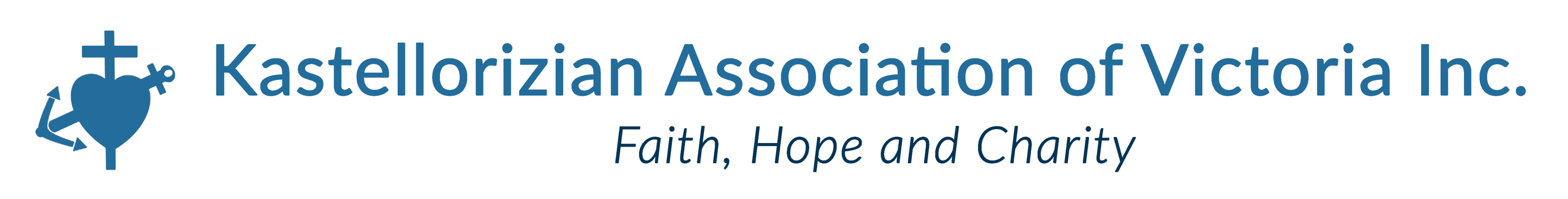 Notice to Seniors – EN10.      2 December 2020 – Heritage Project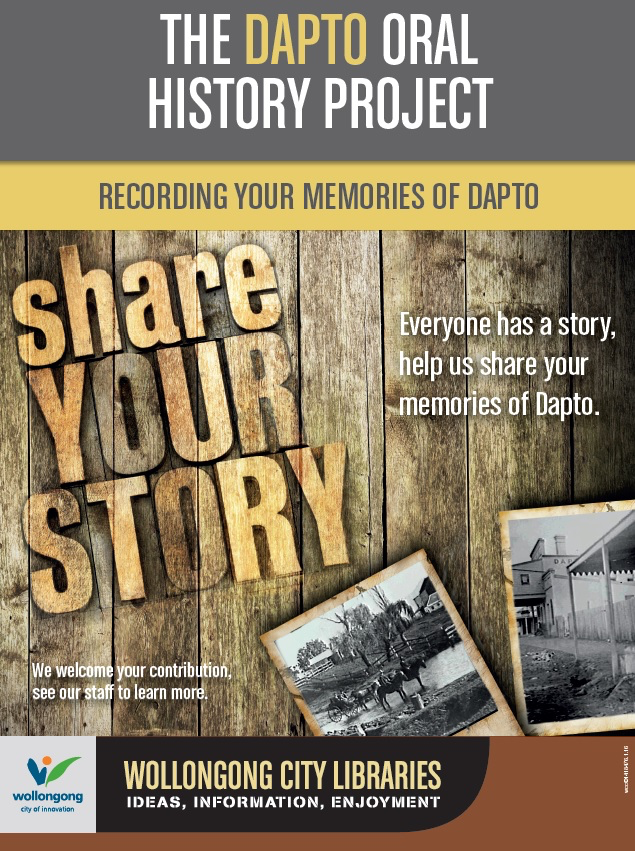 KAV HERITAGE PROJECTMany of you will be aware that the Heritage sub-committee is seeking to collect oral histories.  Unfortunately, the COVID-19 situation severely impacted on the progress of the project, but it is now time to get it off the ground.Attached is information about the project and a questionnaire.  It is hoped that you will at least fill out this questionnaire which in itself is a valuable resource.  Following that we sincerely hope that you will proceed with the interviewing process. FIRST STEPBy filling out the questionnaire at least we will have a collection of stories.  If you then choose to participate in the interview process we can proceed with the video project, providing all is well with the COVID-19 situation.  Pease read the attached information about how the Heritage Project will be conducted, including the eligibility criteria.Return of questionnaire:Please arrange to have it scanned and sent to Florence Livery at flivery@bigpond.com  or post to:Heritage ProjectKastellorizian Association of Victoria IncPO Box 112, South Melbourne, 3205.If you are prepared to proceed with the interview process next year, please also let Florence know at the same time.Issued by the KAV Heritage sub-committee Marcia Xenitelis (project leader), Phillippa Adgemis, Florence Livery, Freda Miriklis.